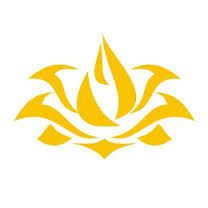 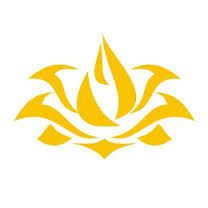 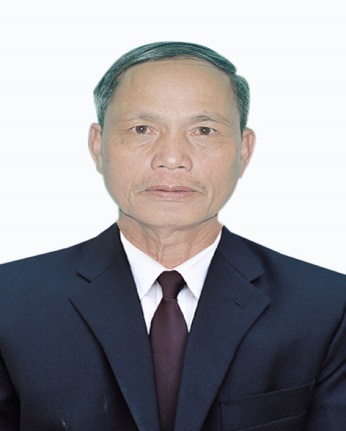 	Họ và tên:     VĂN BỮU	Sinh ngày 10 tháng 01 năm 1964	Giới tính: NamQuốc tịch: Việt Nam	Dân tộc: Kinh	Tôn giáo: KhôngQuê quán: Xã Quảng Thái, huyện Quảng Điền, tỉnh Thừa Thiên HuếNơi ở hiện nay: Thôn Nam Giảng, xã Quảng Thái, huyện Quảng Điền, tỉnh Thừa Thiên HuếTrình độ: - Giáo dục phổ thông: 12/12- Chuyên môn, nghiệp vụ:  Cử nhân Luật- Lý luận chính trị: Trung cấp- Ngoại ngữ: Tiếng Anh trình độ BNghề nghiệp, chức vụ: UV BTV Đảng ủy, Uỷ viên Uỷ Ban Mặt trận huyện, Chủ tịch UBMTTQVN xã Quảng Thái, huyện Quảng Điền, tỉnh Thừa Thiên Huế.Ngày vào Đảng Cộng sản Việt Nam:  03/02/1997	Ngày chính thức: 03/02/1998Tình trạng sức khoẻ: Bình thường Các hình thức khen thưởng:- Kỷ niệm chương vì sự nghiệp xây dựng tổ chức Công đoàn; Kỷ niệm Chương vì sự nghiệp thống kê; Kỷ niệm chương có những cống hiến xây dựng lực lượng vũ trang quần chúng.Là đại biểu Hội đồng nhân dân  xã Quảng Thái, nhiệm kỳ 2004 -2011, 2011-2016 và 2016 – 2021.TÓM TẮT QUÁ TRÌNH CÔNG TÁC:- Từ tháng 7/1991 đến tháng 6/1995: Phó Bí thư xã Đoàn Quảng Thái kiêm xã Đội phó xã Quảng Thái, huyện Quảng Điền, tỉnh Thừa Thiên Huế.- Từ tháng 7/1995  đến tháng 12/1997: xã Đội phó xã Quảng Thái, huyện Quảng Điền, Thừa Thiên Huế.- Từ tháng 01/1998  đến tháng 12/1999: Công chức Tư pháp kiêm xã Đội phó xã Quảng Thái, huyện Quảng Điền, tỉnh Thừa Thiên Huế.- Từ tháng 01/2000  đến 6/2015: Uỷ viên UBND xã, công chức Văn phòng thống kê xã Quảng Thái, huyện Quảng Điền, tỉnh Thừa Thiên Huế.- Từ tháng 7/2015 đến nay: Uỷ viên Ban Thường vụ Đảng ủy, Chủ tịch UBMTTQVN xã Quảng Thái, huyện Quảng Điền, tỉnh Thừa Thiên HuếỦY BAN BẦU CỬ XÃ QUẢNG THÁI